МЕДИЦИНСКА ШКОЛА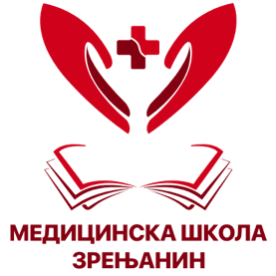 Зрењанин, Новосадска 2Ателефон/факс: 023/561-413е-mail: medicinskaskolazr@gmail.comРаспоред часова за школску 2019/2020 годинуОдељење: III - 3Одељенски старешина: Мезеи Њергеш ГабријелаНапомене:ПонедељакУторакСредаЧетвртакПетак0.0. Болница0.0.0.1.1. Болница1. Хирургија1. Биологија (одабране теме)1. Социологија са правима грађана2. Страни језик2. Болница2. Хирургија2. Биологија (одабране теме)2. Социологија са правима грађана3. Верска настава3. Болница3. Болница 3. Страни језик3. Неурологија4. Инфектологија4. Математика4. Болница4.  Српски као нематерњи језик4. Инфектологија5. Здравствена нега5. Физичко васпитање5. Болница5. Српски као нематерњи језик5. Физичко васпитање6. Мађарски језик и књижевност6. Интерна медицина6. Болница6. Математика6.  Гинекологија и акушерство7. Мађарски језик и књижевност7. Интерна медицина7.7. Мађарски језик и књижевност7. Гинекологија и акушерство8. ЧОС8.8.8.8.